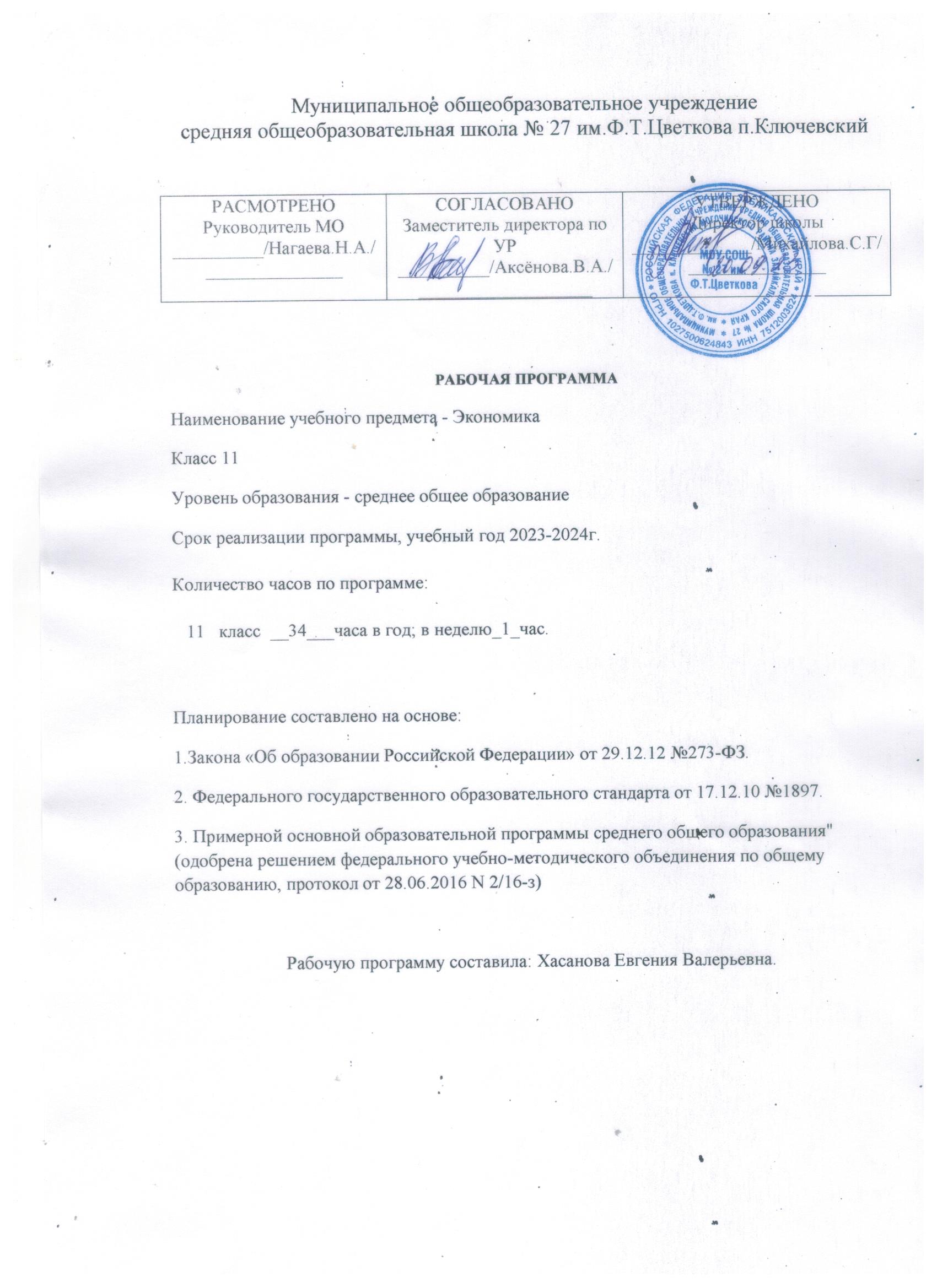 Раздел 1. Планируемые результаты освоения учебного предмета.Личностные результаты:– ориентация обучающихся на достижение личного счастья, реализацию позитивных жизненных перспектив, инициативность, креативность, готовность и способность к личностному самоопределению, способность ставить цели и строить жизненные планы;– готовность и способность обеспечить себе и своим близким достойную жизнь в процессе самостоятельной, творческой и ответственной деятельности;– готовность и способность обучающихся к отстаиванию личного достоинства, собственного мнения, готовность и способность вырабатывать собственную позицию по отношению к общественно-политическим событиям прошлого и настоящего на основе осознания и осмысления истории, духовных ценностей и достижений нашей страны;– готовность и способность обучающихся к саморазвитию и самовоспитанию в соответствии с общечеловеческими ценностями и идеалами гражданского общества, потребность в физическом самосовершенствовании, занятиях спортивно-оздоровительной деятельностью;– принятие и реализация ценностей здорового и безопасного образа жизни, бережное, ответственное и компетентное отношение к собственному физическому и психологическому здоровью;– неприятие вредных привычек: курения, употребления алкоголя, наркотиков.– российская идентичность, способность к осознанию российской идентичности в поликультурном социуме, чувство причастности к историкокультурной общности российского народа и судьбе России, патриотизм, готовность к служению Отечеству, его защите;– уважение к своему народу, чувство ответственности перед Родиной, гордости за свой край, свою Родину, прошлое и настоящее многонационального народа России, уважение к государственным символам (герб, флаг, гимн);– формирование уважения к русскому языку как государственному языку Российской Федерации, являющемуся основой российской идентичности и главным фактором национального самоопределения;– воспитание уважения к культуре, языкам, традициям и обычаям народов, проживающих в Российской Федерации.– гражданственность, гражданская позиция активного и ответственного члена российского общества, осознающего свои конституционные права и обязанности, уважающего закон и правопорядок, осознанно принимающего традиционные национальные и общечеловеческие гуманистические и демократические ценности, готового к участию в общественной жизни;– признание неотчуждаемости основных прав и свобод человека, которые принадлежат каждому от рождения, готовность к осуществлению собственных прав и свобод без нарушения прав и свобод других лиц, готовность отстаивать собственные права и свободы человека и гражданина согласно общепризнанным принципам и нормам международного права и в соответствии с Конституцией Российской Федерации, правовая и политическая грамотность;– мировоззрение, соответствующее современному уровню развития науки и общественной практики, основанное на диалоге культур, а также различных форм общественного сознания, осознание своего места в поликультурном мире;– интериоризация ценностей демократии и социальной солидарности, готовность к договорному регулированию отношений в группе или социальной организации;– готовность обучающихся к конструктивному участию в принятии решений, затрагивающих их права и интересы, в том числе в различных формах общественной самоорганизации, самоуправления, общественно значимой деятельности;– приверженность идеям интернационализма, дружбы, равенства, взаимопомощи народов; воспитание уважительного отношения к национальному достоинству людей, их чувствам, религиозным убеждениям;– готовность обучающихся противостоять идеологии экстремизма, национализма, ксенофобии; коррупции; дискриминации по социальным, религиозным, расовым, национальным признакам и другим негативным социальным явлениям.– нравственное сознание и поведение на основе усвоения общечеловеческих ценностей, толерантного сознания и поведения в поликультурном мире, готовности и способности вести диалог с другими людьми, достигать в нем взаимопонимания, находить общие цели и сотрудничать для их достижения;– принятие гуманистических ценностей, осознанное, уважительное и доброжелательное отношение к другому человеку, его мнению, мировоззрению;– способность к сопереживанию и формирование позитивного отношения к людям, в том числе к лицам с ограниченными возможностями здоровья и инвалидам; бережное, ответственное и компетентное отношение к физическому и психологическому здоровью других людей, умение оказывать первую помощь;– формирование выраженной в поведении нравственной позиции, в том числе способности к сознательному выбору добра, нравственного сознания и поведения на основе усвоения общечеловеческих ценностей и нравственных чувств (чести, долга, справедливости, милосердия и дружелюбия);– развитие компетенций сотрудничества со сверстниками, детьми младшего возраста, взрослыми в образовательной, общественно полезной, учебно-исследовательской, проектной и других видах деятельности.– мировоззрение, соответствующее современному уровню развития науки, значимости науки, готовность к научно-техническому творчеству, владение достоверной информацией о передовых достижениях и открытиях мировой и отечественной науки, заинтересованность в научных знаниях об устройстве мира и общества;– готовность и способность к образованию, в том числе самообразованию, на протяжении всей жизни; сознательное отношение к непрерывному образованию как условию успешной профессиональной и общественной деятельности;– экологическая культура, бережное отношения к родной земле, природным богатствам России и мира; понимание влияния социально-экономических процессов на состояние природной и социальной среды, ответственность за состояние природных ресурсов; умения и навыки разумного природопользования, нетерпимое отношение к действиям, приносящим вред экологии; приобретение опыта эколого-направленной деятельности;– эстетическое отношения к миру, готовность к эстетическому обустройству собственного быта.– ответственное отношение к созданию семьи на основе осознанного принятия ценностей семейной жизни;– положительный образ семьи, родительства (отцовства и материнства), интериоризация традиционных семейных ценностей.– уважение ко всем формам собственности, готовность к защите своей собственности,– осознанный выбор будущей профессии как путь и способ реализации собственных жизненных планов;– готовность обучающихся к трудовой профессиональной деятельности как к возможности участия в решении личных, общественных, государственных, общенациональных проблем;– потребность трудиться, уважение к труду и людям труда, трудовым достижениям, добросовестное, ответственное и творческое отношение к разным видам трудовой деятельности;– готовность к самообслуживанию, включая обучение и выполнение домашних обязанностей.– физическое, эмоционально-психологическое, социальное благополучие обучающихся в жизни образовательной организации, ощущение детьми безопасности и психологического комфорта, информационной безопасности.Метапредметные результаты:Регулятивные УУД Выпускник научится: – самостоятельно определять цели, задавать параметры и критерии, по которым можно определить, что цель достигнута; – оценивать возможные последствия достижения поставленной цели в деятельности, собственной жизни и жизни окружающих людей, основываясь на соображениях этики и морали; – ставить и формулировать собственные задачи в образовательной деятельности и жизненных ситуациях; – оценивать ресурсы, в том числе время и другие нематериальные ресурсы, необходимые для достижения поставленной цели; – выбирать путь достижения цели, планировать решение поставленных задач, оптимизируя материальные и нематериальные затраты; – организовывать эффективный поиск ресурсов, необходимых для достижения поставленной цели; – сопоставлять полученный результат деятельности с поставленной заранее целью. Познавательные УУД Выпускник научится: – искать и находить обобщенные способы решения задач, в том числе, осуществлять развернутый информационный поиск и ставить на его основе новые (учебные и познавательные) задачи; – критически оценивать и интерпретировать информацию с разных позиций, распознавать и фиксировать противоречия в информационных источниках; – использовать различные модельно-схематические средства для представления существенных связей и отношений, а также противоречий, выявленных в информационных источниках; – находить и приводить критические аргументы в отношении действий и суждений другого; спокойно и разумно относиться к критическим замечаниям в отношении собственного суждения, рассматривать их как ресурс собственного развития; – выходить за рамки учебного предмета и осуществлять целенаправленный поиск возможностей для широкого переноса средств и способов действия; – выстраивать индивидуальную образовательную траекторию, учитывая ограничения со стороны других участников и ресурсные ограничения; – менять и удерживать разные позиции в познавательной деятельности.  Коммуникативные УУД Выпускник научится: – осуществлять деловую коммуникацию как со сверстниками, так и со взрослыми (как внутри образовательной организации, так и за ее пределами), подбирать партнеров для деловой коммуникации исходя из соображений результативности взаимодействия, а не личных симпатий; – при осуществлении групповой работы быть как руководителем, так и членом команды в разных ролях (генератор идей, критик, исполнитель, выступающий, эксперт и т.д.); – координировать и выполнять работу в условиях реального, виртуального и комбинированного взаимодействия; – развернуто, логично и точно излагать свою точку зрения с использованием адекватных (устных и письменных) языковых средств; – распознавать конфликтогенные ситуации и предотвращать конфликты до их активной фазы, выстраивать деловую и образовательную коммуникацию, избегая личностных оценочных суждений.Предметные результаты:Выпускник научится:Основные концепции экономики- Выявлять ограниченность ресурсов по отношению к потребностям;- различать свободное и экономическое благо;- характеризовать в виде графика кривую производственных возможностей;- выявлять факторы производства;- различать типы экономических систем.Микроэкономика- Анализировать и планировать структуру семейного бюджета собственной семьи;- принимать рациональные решения в условиях относительной ограниченности доступных ресурсов;- выявлять закономерности и взаимосвязь спроса и предложения;- различать организационно-правовые формы предпринимательской деятельности;- приводить примеры российских предприятий разных организационно-правовых форм;- выявлять виды ценных бумаг;- определять разницу между постоянными и переменными издержками;- объяснять взаимосвязь факторов производства и факторов дохода;- приводить примеры факторов, влияющих на производительность труда;- объяснять социально-экономическую роль и функции предпринимательства;- решать познавательные и практические задачи, отражающие типичные экономические задачи по микроэкономике.Макроэкономика- Приводить примеры влияния государства на экономику;- выявлять общественно-полезные блага в собственном окружении;приводить примеры факторов, влияющих на производительность труда;- определять назначение различных видов налогов;- анализировать результаты и действия монетарной и фискальной политики государства;- выявлять сферы применения показателя ВВП;- приводить примеры сфер расходования (статей) государственного бюджета России;- приводить примеры макроэкономических последствий инфляции;- различать факторы, влияющие на экономический рост;- приводить примеры экономической функции денег в реальной жизни;- различать сферы применения различных форм денег;- определять практическое назначение основных элементов банковской системы;- различать виды кредитов и сферу их использования;- решать прикладные задачи на расчет процентной ставки по кредиту;- объяснять причины неравенства доходов;- различать меры государственной политики по снижению безработицы;- приводить примеры социальных последствий безработицы.Международная экономика- Приводить примеры глобальных проблем в современных международных экономических отношениях;- объяснять назначение международной торговли;- обосновывать выбор использования видов валют в различных условиях;- приводить примеры глобализации мировой экономики;анализировать информацию об экономической жизни общества из адаптированных источников различного типа; анализировать несложные статистические данные, отражающие экономические явления и процессы;- определять формы и последствия существующих экономических институтов на социально-экономическом развитии общества.Выпускник на базовом уровне получит возможность научиться:Основные концепции экономики- Проводить анализ достоинств и недостатков типов экономических систем;- анализировать события общественной и политической жизни с экономической точки зрения, используя различные источники информации;- применять теоретические знания по экономике для практической деятельности и повседневной жизни;- использовать приобретенные знания для выполнения практических заданий, основанных на ситуациях, связанных с описанием состояния российской экономики;- использовать приобретенные ключевые компетенции при выполнении учебно-исследовательских проектов, нацеленных на решение основных экономических проблем;- находить информацию по предмету экономической теории из источников различного типа;- отделять основную информацию от второстепенной, критически оценивать достоверность полученной информации из неадаптированных источников по экономической теории.Микроэкономика- Применять полученные теоретические и практические знания для определения экономически рационального поведения;- использовать приобретенные знания для экономически грамотного поведения в современном мире;- сопоставлять свои потребности и возможности, оптимально распределять свои материальные и трудовые ресурсы, составлять семейный бюджет;- грамотно применять полученные знания для оценки собственных экономических действий в качестве потребителя, члена семьи и гражданина;- объективно оценивать эффективность деятельности предприятия;- проводить анализ организационно-правовых форм крупного и малого бизнеса;- выявлять и сопоставлять различия между менеджментом и предпринимательством;- определять практическое назначение основных функций менеджмента;- определять место маркетинга в деятельности организации;- определять эффективность рекламы на основе ключевых принципов ее создания;- сравнивать рынки с интенсивной и несовершенной конкуренцией;- понимать необходимость соблюдения предписаний, предлагаемых в договорах по кредитам, ипотеке и в трудовых договорах;- использовать приобретенные знания для выполнения практических заданий, основанных на ситуациях, связанных с описанием состояния российской экономики;- использовать знания о формах предпринимательства в реальной жизни;- выявлять предпринимательские способности;- анализировать и извлекать информацию по микроэкономике из источников различного типа и источников, созданных в различных знаковых системах (текст, таблица, график, диаграмма, аудиовизуальный ряд и др.);- объективно оценивать и критически относиться к недобросовестной рекламе в средствах массовой информации;- применять полученные экономические знания для эффективного исполнения основных социально-экономических ролей заемщика и акционера.Макроэкономика- Преобразовывать и использовать экономическую информацию по макроэкономике для решения практических вопросов в учебной деятельности;- применять полученные теоретические и практические знания для эффективного использования основных социально-экономических ролей наемного работника и налогоплательщика в конкретных ситуациях;- объективно оценивать экономическую информацию, критически относиться к псевдонаучной информации по макроэкономическим вопросам;- анализировать события общественной и политической мировой жизни с экономической точки зрения, используя различные источники информации;- определять на основе различных параметров возможные уровни оплаты труда;- на примерах объяснять разницу между основными формами заработной платы и стимулирования труда;- применять теоретические знания по макроэкономике для практической деятельности и повседневной жизни;- оценивать влияние инфляции и безработицы на экономическое развитие государства;- анализировать и извлекать информацию по заданной теме из источников различного типа и источников, созданных в различных знаковых системах;- грамотно обращаться с деньгами в повседневной жизни;- решать с опорой на полученные знания познавательные и практические задачи, отражающие типичные экономические задачи по макроэкономике;- отделять основную информацию от второстепенной, критически оценивать достоверность полученной информации из неадаптированных источников по макроэкономике;- использовать экономические понятия по макроэкономике в проектной деятельности;- разрабатывать и реализовывать проекты экономической и междисциплинарной направленности на основе полученных экономических знаний и ценностных ориентиров.Международная экономика- Объективно оценивать экономическую информацию, критически относиться к псевдонаучной информации по международной торговле;- применять теоретические знания по международной экономике для практической деятельности и повседневной жизни;- использовать приобретенные знания для выполнения практических заданий, основанных на ситуациях, связанных с покупкой и продажей валюты;- отделять основную информацию от второстепенной, критически оценивать достоверность полученной информации из неадаптированных источников по глобальным экономическим проблемам;- использовать экономические понятия в проектной деятельности;- определять влияние факторов, влияющих на валютный курс;- приводить примеры использования различных форм международных расчетов;- разрабатывать и реализовывать проекты экономической и междисциплинарной направленности на основе полученных экономических знаний и ценностных ориентиров, связанных с описанием состояния российской экономики в современном мире;- анализировать текст экономического содержания по международной экономике.Выпускник получит возможность научиться:Основные концепции экономики- Критически осмысливать актуальную экономическую информацию, поступающую из разных источников, и формулировать на этой основе собственные заключения и оценочные суждения;- анализировать события общественной и политической жизни с экономической точки зрения, используя различные источники информации;- владеть приемами работы с аналитической экономической информацией;- оценивать происходящие события и поведение людей с экономической точки зрения;- использовать приобретенные знания для решения практических задач, основанных на ситуациях, связанных с описанием состояния российской экономики;- анализировать экономическую информацию по заданной теме в источниках различного типа и источниках, созданных в различных знаковых системах (текст, таблица, график, диаграмма, аудиовизуальный ряд и др.).Микроэкономика- Применять полученные теоретические и практические знания для определения экономически рационального, правомерного и социально одобряемого поведения;- оценивать и принимать ответственность за рациональные решения и их возможные последствия для себя, своего окружения и общества в целом;- критически осмысливать актуальную экономическую информацию по микроэкономике, поступающую из разных источников, и формулировать на этой основе собственные заключения и оценочные суждения;- объективно оценивать и анализировать экономическую информацию, критически относиться к псевдонаучной информации, недобросовестной рекламе в средствах массовой информации;- использовать приобретенные ключевые компетенции по микроэкономике для самостоятельной исследовательской деятельности в области экономики;- применять теоретические знания по микроэкономике для практической деятельности и повседневной жизни;- понимать необходимость соблюдения предписаний, предлагаемых в договорах по кредитам, ипотеке, вкладам и др.;- оценивать происходящие события и поведение людей с экономической точки зрения;- сопоставлять свои потребности и возможности, оптимально распределять свои материальные и трудовые ресурсы, составлять личный финансовый план;- рационально и экономно обращаться с деньгами в повседневной жизни;- создавать алгоритмы для совершенствования собственной познавательной деятельности творческого и поисково-исследовательского характера;- решать с опорой на полученные знания практические задачи, отражающие типичные жизненные ситуации;- грамотно применять полученные знания для исполнения типичных экономических ролей: в качестве потребителя, члена семьи и гражданина;- моделировать и рассчитывать проект индивидуального бизнес-плана.Макроэкономика- Объективно оценивать и анализировать экономическую информацию по макроэкономике, критически относиться к псевдонаучной информации;- владеть способностью анализировать денежно-кредитную и налогово-бюджетную политику, используемую государством для стабилизации экономики и поддержания устойчивого экономического роста;- использовать нормативные правовые документы при выполнении учебно-исследовательских проектов, нацеленных на решение разнообразных макроэкономических задач;- анализировать события общественной и политической жизни разных стран с экономической точки зрения, используя различные источники информации;- осознавать значение теоретических знаний по макроэкономике для практической деятельности и повседневной жизни;- оценивать происходящие мировые события и поведение людей с экономической точки зрения;- использовать приобретенные знания для решения практических задач, основанных на ситуациях, связанных с описанием состояния российской и других экономик;- анализировать динамику основных макроэкономических показателей и современной ситуации в экономике России;- решать с опорой на полученные знания практические задачи, отражающие типичные макроэкономические ситуации;- грамотно применять полученные знания для исполнения типичных экономических ролей: в качестве гражданина и налогоплательщика;- отделять основную экономическую информацию по макроэкономике от второстепенной, критически оценивать достоверность полученной информации из неадаптированных источников;- аргументировать собственную точку зрения по экономическим проблемам, различным аспектам социально-экономической политики государства.Международная экономика- Работать с материалами средств массовой информации, составлять обзоры прессы по международным экономическим проблемам, находить, собирать и первично обобщать фактический материал, делая обоснованные выводы;- анализировать социально значимые проблемы и процессы с экономической точки зрения, используя различные источники информации;- оценивать происходящие мировые события с экономической точки зрения;- ориентироваться в мировых экономических, экологических, демографических, миграционных процессах, понимать механизм взаимовлияния планетарной среды и мировой экономики;- создавать алгоритмы для совершенствования собственной познавательной деятельности творческого и поискового характера;- решать с опорой на полученные знания практические задачи, отражающие типичные жизненные ситуации;- анализировать взаимосвязи учебного предмета с особенностями профессий и профессиональной деятельности, в основе которых лежат экономические знания по данному учебному предмету;- использовать экономические знания и опыт самостоятельной исследовательской деятельности в области экономики;- владеть пониманием особенностей формирования рыночной экономики и роли государства в современном мире.Раздел 2 .Содержание курса.Основные концепции экономикиЭкономика как наука и сфера деятельности человека. Свободные и экономические блага. Ограниченность ресурсов. Альтернативная стоимость. Кривая производственных возможностей. Факторы производства. Главные вопросы экономики. Типы экономических систем. Собственность.МикроэкономикаРациональный потребитель. Защита прав потребителя. Семейный бюджет. Источники семейных доходов. Реальные и номинальные доходы семьи. Основные виды расходов семьи. Потребительский кредит. Ипотечный кредит. Страхование. Рыночный спрос. Рыночное предложение. Рыночное равновесие. Последствия введения фиксированных цен. Равновесная цена. Эластичность спроса. Эластичность предложения. Фирма и ее цели. Экономические цели фирмы. Организационно-правовые формы предприятий. Акции, облигации и другие ценные бумаги. Фондовый рынок. Франчайзинг. Предпринимательство. Источники финансирования бизнеса. Факторы производства. Издержки, выручка, прибыль. Производство, производительность труда. Факторы, влияющие на производительность труда. Основные принципы менеджмента. Основные элементы маркетинга. Бизнес-план. Реклама. Конкуренция. Рынки с интенсивной конкуренцией. Рынки с ослабленной конкуренцией. Рынок капитала. Рынок земли. Рынок труда. Заработная плата и стимулирование труда. Прожиточный минимум. Занятость. Безработица. Виды безработицы. Государственная политика в области занятости. Профсоюзы.МакроэкономикаРоль государства в экономике. Общественные блага. Необходимость регулирования степени социального неравенства. Государственный бюджет. Государственный долг. Налоги. Виды налогов. Фискальная политика государства. Основные макроэкономические проблемы. Валовой внутренний продукт. Макроэкономическое равновесие. Экономический рост. Экстенсивный и интенсивный рост. Факторы экономического роста. Экономические циклы. Деньги. Функции денег. Банки. Банковская система. Финансовые институты. Вклады. Денежные агрегаты. Монетарная политика Банка России. Инфляция. Социальные последствия инфляции.Международная экономикаМеждународная торговля. Внешнеторговая политика. Международное разделение труда. Валютный рынок. Обменные курсы валют. Международные. расчеты. Государственная политика в области международной торговли. Международные экономические организации. Глобальные экономические проблемы. Особенности современной экономики России.Раздел 3. Тематическое планирование.Тематическое планирование с указанием количества часов  отводимых на освоение каждой темы 11  класс.№Наименование темы урокаКол-во  часовДата1-2Предмет макроэкономики23-4ВВП25-6Экономический рост27-8Экономический цикл29-10Деньги. функции денег211-12Инфляция213-14Банковская система России215-16Финансовые организации217-18Экономические цели, функции государства219Денежно - кредитная политика государства120Бюджетно - налоговая политика государства121-22Налоги223-24Безработица225-26Современные тенденции развития мирового хозяйства227Валютный рынок128-29Государственная политика в области внешней торговли230Макроэкономика131Микроэкономика132Международная экономика133-34Резерв2